Worksheet #1 Match the right word to the picture from the box aboveWorksheet #1 Answer Match the right word to the picture from the box aboveWorksheet #2 Find the right vocabulary from the box below and write them next to the definition1) Put something down quickly into liquid                                _______________________2) Cooked on a grill                                                          _______________________3) It is useful to do~                                                        _______________________ 4) Advertise intensively, often with exaggeration                    _______________________5) To make legally valid                                                     _______________________6) A large bowl-shaped cooking utensil                                _______________________ 7) An expert who understands the detail of an art                   _______________________8) The main course of a meal                                             _______________________9) Fully grown or matured for eating                                     _______________________10) (Informal) Shorter version of delicious                              _______________________Worksheet #2 Answer Find the right vocabulary from the box below and write them next to the definition1) Put something down quickly into liquid: dip                               2) Cooked on a grill: grilled                                                          3) It is useful to do~: It doesn’t hurt that to do~                                                        4) Advertise intensively, often with exaggeration: hype5) To make legally valid: validate                                   6) A large bowl-shaped cooking utensil: wok7) An expert who understands the detail of an art: connoisseur8) The main course of a meal: entree9) Fully grown or matured for eating: ripe10) (Informal) Shorter version of delicious: delishWorksheet #3 Find the information of the restaurants from the review article Debate with other group about what your restaurant is better than others My restaurant has/is ________________, whereas others don’t ________________ My restaurant is better than _________________, because ________________Worksheet #3 Answer Find the information of the restaurants from the review article Debate with other group about what your restaurant is better than others My restaurant has/is ________________, whereas others don’t ________________ My restaurant is better than _________________, because __________________ Listening    Speaking     Reading      Grammar   WritingTopic: Negative Question and Answer Instructor:Sophie KimLevel:Intermediate(Adult)Students:12 StudentsLength:30 MinutesMaterials:Realia: a small power point lecture to explain the vocabulary of foods, restaurant reviews from YelpWorksheet #1: Match the food (12 copies)Worksheet #2: Vocabulary definition (12 copies) Worksheet #3: Find information from the reviews (12 copies) White board and board markersAims:Main aim: Students will be able to improve their reading skills by learning new vocabulary and reviews from Yelp Secondary aim: Students will be able to debate based on the reading Personal aim: I want to speak clearly in front of the students and manage my time well in each section.  Language Skills:Reading: Students will read the power point lecture, worksheets, and reviewsListening: Students will listen to their partner and other groupSpeaking: Students will debate with other group Writing: Students will write down information from Yelp reviewsLanguage Systems:Phonology: Practice pronunciation of food name Brioche, Scallop, Sauté, Cioppino, Calamari, SquidLexis: New words from the reviews Dip, ripe, wok, connoisseur, grilled, entrée, validate, hype, delishFunction: Declarative sentencesGrammar: ComparativeDiscourse: DebateAssumptions:How the class is set and run (U-shaped seating arrangement) Four language skills and language systemsStudents are willing to speak with their partnerAnticipated Errors and Solutions:If students need linguistic help to express their opinions during discussion give them linguistic support by providing definitions and some examplesIf some students keep quiet for fear of upsetting other people during the discussion encourage them to speak and advise them to be clear about their pointIf certain students dominate the discussion ask them to give other students a chance to speakReferences:Dictionary: https://www.merriam-webster.com/, Naver DictionaryPictures: Google ImagesReviews: https://www.yelp.comLead-InLead-InLead-InLead-InMaterials: NoneMaterials: NoneMaterials: NoneMaterials: NoneTimeSet UpStudent ActivityTeacher Talk1 minWhole classAnswering teacher’s questions Good afternoon, everyone! How are you today? Do you like to eat? Pre-ActivityPre-ActivityPre-ActivityPre-ActivityMaterials: Board, Board makers, Visual Aid, Worksheet #1, #2Materials: Board, Board makers, Visual Aid, Worksheet #1, #2Materials: Board, Board makers, Visual Aid, Worksheet #1, #2Materials: Board, Board makers, Visual Aid, Worksheet #1, #2TimeSet UpStudent ActivityTeacher Talk1 min2 min3 min1min2 min1 minWhole classPairsWhole ClassPairsWholeClassAnswering teacher’s questions.Listen and repeatFill in the blanks on the worksheet #1 Speak answers together Fill in the blanks on the worksheet #1 1. Warm-up questionsElicit“What food do you like? Where is your favorite restaurant? What do you like it about? Have you been to San Francisco? What did you eat there? Model “Today, we are going to learn about food and reviews of restaurants in San Francisco. Write down the subject “Restaurant review” on the board. CCQ Do you read or write reviews about restaurants? Where did you find them?  2. Small Grammar LectureInstruction“Let’s look at the power-point. We are going to learn about food name. Look at the picture. Listen and repeat after me. ModelListen and Repeat “Oyster … “  “Great Job!” 3. Match the food  Instruction“Do you remember all? Now, you are going to match the vocabulary that we just learned. Please write down the right vocabulary next to the picture. You are going to work with your partner. I’ll give you 3 minutes” (Distribute worksheet #1) Demonstration“We will go over the first one together. Can anyone guess what is this food? Yes. That is right.” ICQ“How much time do you have? Who do you work with?” “You may start now”MonitoringMonitor discreetly by walking around the class. Get close to students. Listen and answer to students if they ask questions. “Okay, Time is up” Check answers“Let’s check the answers together.” (Ask each team for the answer) After checking the answers, compliment the students. 4. New Vocabulary Instruction“We are going to learn more new words related to food and reviews. If you need dictionary, please use it. I’m going to give you another worksheet to find out the definition of each word. Please work with your partner. I’ll give you two minutes” (Distribute worksheet #2) Demonstration“We will go over the first one together. Can anyone guess the word? Yes, that’s right.”  ICQ“How much time do you have? Who do you work with?” “You may start now”MonitoringMonitor discreetly by walking around the class. Get close to students. Listen and answer to students if they ask questions. “Okay, Time is up” Check answers“Let’s check the answers together.” (Ask each team for the answer) After checking the answers, compliment the students. Main ActivityMain ActivityMain ActivityMain ActivityMaterials: Worksheet #3Materials: Worksheet #3Materials: Worksheet #3Materials: Worksheet #3TimeSet UpStudent ActivityTeacher Talk3 minPairsStudents will do the worksheet #2 with their partner. 1. Main activityCCQIf you want to look at the reviews of the restaurants, which site or app do you use? Have you heard of Yelp? Additional ExplanationYelp is American site and mobile app which can allows you to look at the reviews from the restaurants. You can also write them too.  InstructionNow, you are going to read the reviews of three restaurants from San Francisco. Find the information from each restaurants. Compare the facts for the worksheet #3. We are going to work with groups of 3. You will have 3 minutes. (Distribute worksheet #3) DemonstrationWe are going to do the first blank together. “What is ….?Yes, that’s right” ICQAre you working in pairs? How much time do you have? MonitoringMonitor discreetly by walking around the class. Get close to students. Listen and answer to students if they ask questions. “Okay, Time is up”  Post ActivityPost ActivityPost ActivityPost ActivityMaterials: Debating based on the comparison reviewsMaterials: Debating based on the comparison reviewsMaterials: Debating based on the comparison reviewsMaterials: Debating based on the comparison reviewsTimeSet UpStudent ActivityTeacher Talk5 min2 minGroupsStudents are debating1. Free production (Debate) Instruction“Now, each group will be the owner of the restaurants. You have to debate with other group to present that your restaurant is better than others. Please try to speak from all members of the group. You will have 5 minutes to debate. “First group will be… Second group will be… “ Demonstration For example, Fog Harbor fish house opens until 10pm whereas others only open until 9 or 9:30. So you can say our restaurant stays late so people can enjoy more” ICQDoes only one person speak in the group?  “Okay, let’s start with the first group, please tell why your restaurant is better.” MonitoringMonitor discreetly. If a student is making a mistake, correct it with nice manner. Feedback“Okay, everyone. Great job!” 2. Conclude Lesson Summarize today’s lesson. “Everyone did a great job today! You will be able to look at the restaurant reviews and find good places later”SOS ActivitySOS ActivitySOS ActivitySOS ActivityMaterials: Worksheet #3Materials: Worksheet #3Materials: Worksheet #3Materials: Worksheet #3TimeSet UpStudent ActivityTeacher Talk5 minIndividualRead each lines of reviews loudly1. Read each sentences of reviewsInstruction“Okay. Let’s go over the restaurant reviews again. We will read loud each line by each person.” Demonstration I’ll read the first line.  MonitorIf a student is making a mistake, correct it with a gentle manner. Feedback “Everyone did a great job today! You will be able to look at the restaurant reviews and find good places later”CalamariBriocheScallopLobster RollOysterCow Girl GruyereRayHalibutCrostiniClam ChowderSautéCioppinoAcme BreadClamSquid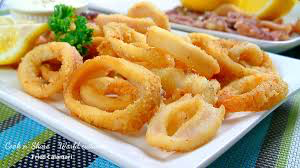 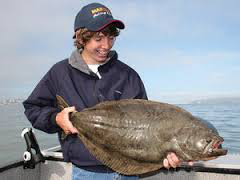 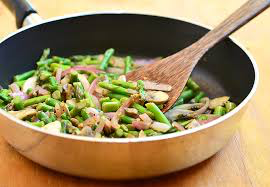 1.2.3.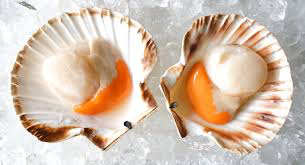 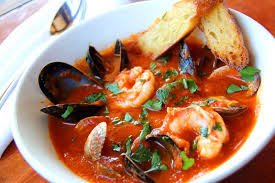 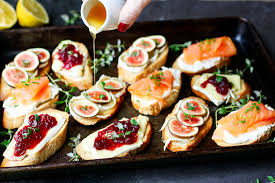 4. 5.6.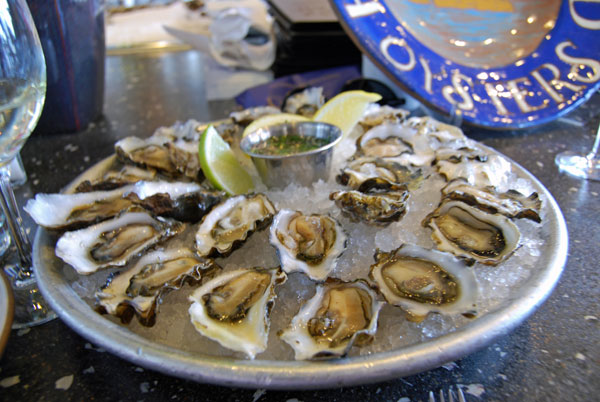 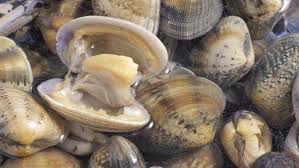 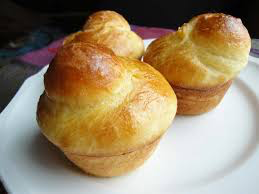 7.8.9.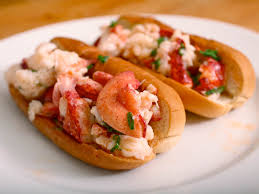 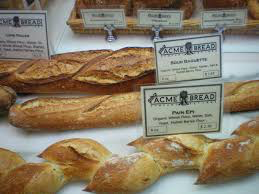 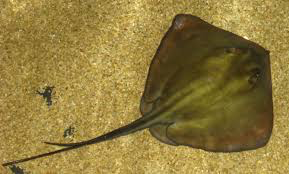 10.11.12.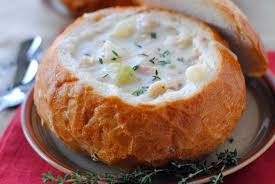 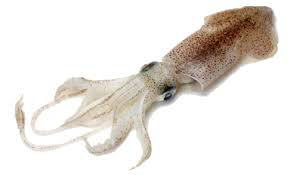 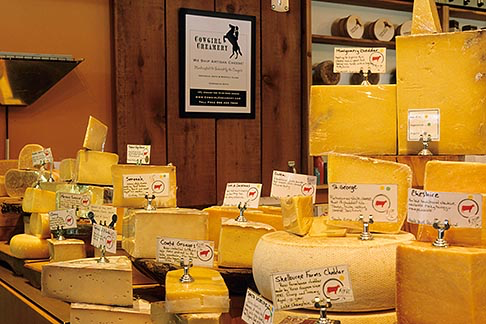 13.14.15.BriocheCalamariScallopLobster RoleOysterCow Girl GruyereRayHalibutCrostiniClam ChowderSautéCioppinoAcme BreadClamSquid1. Calamari 2. Halibut3. Sauté4. Scallop5. Cioppino6. Crostini7. Oyster8. Clam9. Brioche10. Lobster Role11. Acme Bread12. Ray13. Clam Chowder14. Squid15. Cow Girl Gruyere dip             ripewokconnoisseurIt doesn’t hurt that to do~grilledentreedelishvalidatehypedip             ripewokconnoisseurIt doesn’t hurt that to do~grilledentreedelishvalidatehypeHog Island Oyster CoFog Harbor Fish HouseBetty Lou’s Seafood and Grill Open hourHealth InspectionTakes ReservationTake-outAccepts Android PayGood ForParkingBike ParkingAmbienceAlcoholOutdoor SeatingWi-FiHas TVOffers Military DiscountFoodHog Island Oyster CoFog Harbor Fish HouseBetty Lou’s Seafood and Grill Open hour11am-9pm11am-10pm11am-9:30pmHealth Inspection989294Takes ReservationNoYesYesTake-outNoYesYesAccepts Android PayYesNoNoGood ForLunchLunch, DinnerDinnerParkingStreet, ValidatedGarage, ValidatedGarage, Street, Bike ParkingYesYesNoAmbienceCasualTouristyCasualAlcoholFull BarFull BarBeer&Wine onlyOutdoor SeatingYesYesNoWi-FiNoFreeNoHas TVNoYesYesOffers Military DiscountNoYesNoFoodBasked OystersClam ChowderSquid CrostiniGrilled CheeseAcme BreadClam ChowderLobster RoleSour BreadBriocheCrabCioppinoClam ChowderScallop SautéFried Calamari